											N°1BREST  RENNES  1979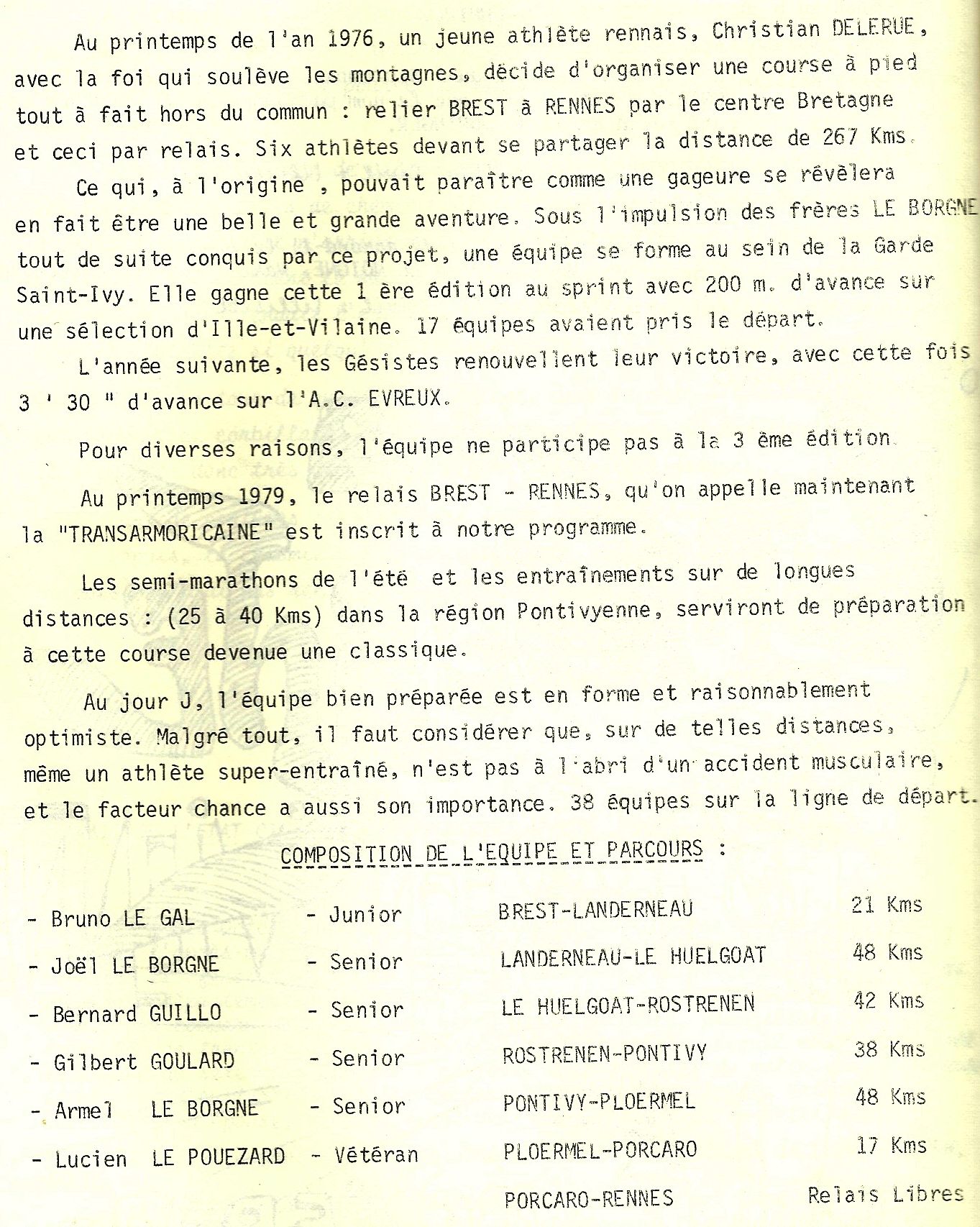 